Sehr geehrte Anwohnerinnen und Anwohner des Schulhauses XXXAuf dem Schulhausplatz der Schule XXX steht vom Datum bis Datum ein mobiler Pumptrack. Es ist ein Wellen-Mulden-Parcours für Kickboards, Skateboards, Velos und Inlineskates. Während den Unterrichtszeiten ist die Nutzung den Schülerinnen und Schülern des Schulhauses vorbehalten, ausserhalb der Unterrichtszeiten steht er der ganzen Bevölkerung zur Verfügung (evtl. Zeiten angeben). Der Pumptrack macht nicht nur allen Altersgruppen Spass, sondern er steigert auch deren Fahrsicherheit. Für die eigene Sicherheit muss beim Befahren ein Helm getragen werden.Der mobile Pumptrack verursacht während gut drei Wochen mehr Betrieb auf dem Schulhausareal. Wir bitten um Verständnis und laden Sie herzlich dazu ein, selber den Pumptrack auszuprobieren. Bei Fragen dürfen Sie sich gerne unter obenstehenden Kontaktangaben bei uns melden.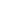 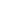 Name